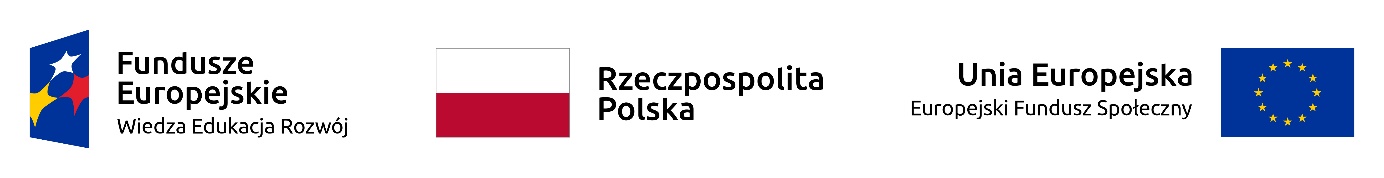 HARMONOGRAM ZAJĘĆpodczas zjazdów 21-23.10, 18-20.11 i 9-11.12piątki:godz. 17.00-20.00 zajęciagodz. 20.00 kolacjasoboty:godz. 9.00-14.00 zajęciagodz. 14.00-15.00 obiadgodz. 15.00-19.30 zajęciagodz. 20.00 kolacjaniedziele:godz. 9.00-14.00 zajęciagodz. 14.00-15.00 obiadgodz. 15.00-16.30 zajęciaZajęcia będą odbywać się w sali 31 Wydziału Grafiki (Krakowskie Przedmieście 5), zaś pierwszy blok sobotni w sali kinowej tego Wydziału. 